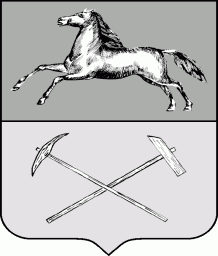 РОССИЙСКАЯ ФЕДЕРАЦИЯКемеровская областьПрокопьевский городской округПРОКОПЬЕВСКИЙ ГОРОДСКОЙ СОВЕТ НАРОДНЫХ ДЕПУТАТОВПрокопьевский городской округ 				«___» _________ 2019г.О внесении изменений  в решениеПрокопьевского городского Советанародных депутатов от 25.11.2011№ 761 «Об утверждении Положения Управления образования администрациигорода Прокопьевска»  Руководствуясь статьей 43 Федерального закона от 06.10.2003 № 131-ФЗ «Об общих принципах организации местного самоуправления в Российской Федерации», Уставом муниципального образования «Прокопьевский городской округ», Прокопьевский городской Совет народных депутатовРЕШИЛ:Внести в решение Прокопьевского городского Совета народных депутатов от 25.11.2011 № 761 «Об утверждении Положения Управления образования администрации города Прокопьевска» (в редакции решений Прокопьевского городского Совета народных депутатов от 27.04.2012 № 842; от 26.09.2014 № 124; от 04.03.2015 № 178; от 23.12.2016 № 379;                         от 16.06.2017 № 450; от 29.06.2018 № 543; от 26.04.2019 № 087) следующие изменения:В пункте 1.6 Положения Управления образования администрации города Прокопьевска слова «муниципального бюджетного учреждения «Центр бухгалтерского и технического обслуживания образования»» заменить словами «муниципального автономного учреждения «Центр бухгалтерского и технического обслуживания образования»».В пункте 5.8 Положения Управления образования администрации города Прокопьевска слова «директор муниципального бюджетного учреждения «Центр бухгалтерского и технического обслуживания образования»» заменить словами «директор муниципального автономного учреждения «Центр бухгалтерского и технического обслуживания образования»».В пункте 5.10 Положения Управления образования администрации города Прокопьевска слова «муниципальное бюджетное учреждение «Центр бухгалтерского и технического обслуживания образования»» заменить словами «муниципальное автономное учреждение «Центр бухгалтерского и технического обслуживания образования»».Настоящее  решение подлежит опубликованию в газете «Шахтерская правда», вступает в силу после его официального опубликования.Контроль за исполнением настоящего решения возложить на комитеты Прокопьевского городского Совета народных депутатов по вопросам социальной политики (П.П. Худяков) и комитет по вопросам местного самоуправления и правоохранительной деятельности (П.П. Яцухно).Председатель Прокопьевскогогородского Совета народных депутатов 					 Н.А. Бурдина	Главагорода Прокопьевска 								  А.Б. Мамаев